RESOLUTION NO.__________		RE:	CERTIFICATE OF APPROPRIATENESS UNDER THE			PROVISIONS OF THE ACT OF THE PENNSYLVANIA			LEGISLATURE 1961, JUNE 13, P.L. 282 (53			SECTION 8004) AND BETHLEHEM ORDINANCE NO.			3952 AS AMENDED.		      WHEREAS, it is proposed to repair masonry on west façade and repaint with a new sign at 301 Broadway.			NOW, THEREFORE, BE IT RESOLVED by the Council of the City of Bethlehem that a Certificate of Appropriateness is hereby granted for the work.		  			Sponsored by: (s)												           (s)								ADOPTED BY COUNCIL THIS       DAY OF 							(s)														  President of CouncilATTEST:(s)							        City ClerkHISTORIC CONSERVATION COMMISSIONCASE # 595– It is proposed to repair masonry on west façade and repaint with a new sign at 301 BroadwayOWNER/APPLICANT: Sycamore Hill Farm Development/ Larry EighmyThe Commission upon motion by Mr. Evans seconded by Mr. Lousch adopted the proposal that City Council issue a Certificate of Appropriateness for the proposed work described herein: The proposal to repair masonry on west façade and repaint with a new sign at 301 Broadway was represented by Larry Eighmy.The sign will read “SOUTHside” in black or other dark neutral color.  The masonry work on the building will be as proposed and defined belowThe Southwest façade repair as follows:Remove approximately 16” of the top of the brick SW facing façade (previously approved)Replace existing concrete capstones with copper clad copingRepair SW brick façade with stainless steel helical ties to wall areas adjacent to the sides of the Wells Fargo sign (1 anchor per 2 SF)Repoint upper portion of the façade with Type N mortarWash entire SW façade wall and repaint with elastomeric coating, color to be decidedPaint new SOUTHside sign on edge of façade in blackWest Stair Tower parapets repairs as follows:Rebuild approximately 3’ of the top parapetRebuild approximately 2’ of the lower parapetReplace concrete capstones with copper clad copingTerra Cotta Cornice above upper cornice repairs as follows:Replace existing deteriorated sealants with appropriate backer rod and new sealant on top of parapetRepoint all defective mortar joints of parapetRepair/patch spalled terra cotta with special repair mortar specifically for terra cotta manufactured by Conproco, Inc.The brick used for the repairs must match the historic brick in size, texture, and color as closely as possible.Drawings showing flashing details must be submitted to the City for review and approval.The motion to approve the proposal was unanimously approved.  CU: cu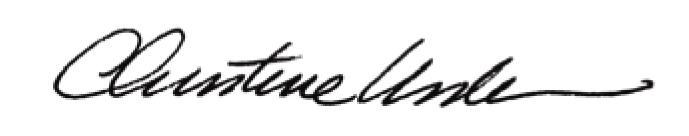 By:						 Date of Meeting: 	Title:		Historic Officer		